Od: > 
Komu: > 
Odesláno: 27.8.2021 10:52 
Předmět: RE: Akceptace objednávky Dobrý den,Omlouvám se, chybička se vloudila.Nyní už by to mělo být v pořádku 😊Děkuji a přeji hezký den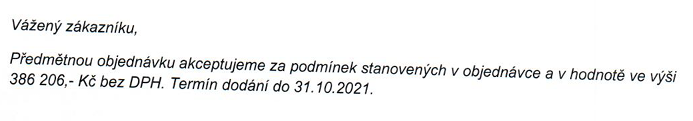 Obchodní odděleníMoira CZ, a.s.Kochana z Prachové 121Strakonice 38601Od: > 
Komu: > 
Kopie:  
Odesláno: 27.8.2021 9:58 
Předmět: Akceptace objednávky Dobrý den,Děkujeme Vám za zaslání objednávky na oblečení pro dispečink.V příloze Vám zasílám akceptaci objednávky společně s potvrzenou objednávkou.Děkuji a přeji hezký den.Obchodní odděleníMoira CZ, a.s.Kochana z Prachové 121Strakonice 38601DámskéDámskéDámskéDámskéDámskéPánskéPánskéPánskéPánskéPánskéPánskéXSSMLXLXXLSMLXLXXLKalhoty Dlouhé 6001105151015555555Kalhoty Krátké 600910510101055555Polokošile KZOS600310525151555510Vesta KZOS60052510551155Mikina KZOS6011551055555